Корь является крайне заразной тяжелой болезнью вирусной природы. Несмотря на то, что корь считается детской инфекцией, она поражает людей всех возрастов, не имеющих иммунитета против кори (не были привиты или не болели корью ранее). Тяжелые формы кори у взрослых встречаются чаще, чем у детей. 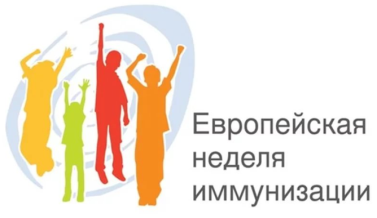 Корь (лат.Morbilli) - это острое инфекционное заболевание с высоким уровнем восприимчивости (индекс контагиозности приближается к 100%), характеризуется повышением температуры тела, воспалением слизистых оболочек полости рта и верхних дыхательных путей, конъюнктивитом, характерной пятнисто-папулезной сыпью на кожных покровах и общей интоксикацией. Передается болезнь воздушно - капельным путем. Источником инфекции является только человек, больной корью. Период заразительности источника – за 3-4 дня до появления сыпи и первые 4 дня высыпаний. Входные ворота инфекции - слизистые оболочки верхних дыхательных путей. Далее вирус разносится с током крови по всему организму. Корь у взрослых имеет три периода клинических проявлений.Первый период (катаральный) начинается остро и характеризуется острым недомоганием, головной болью, потерей аппетита, бессонницей. Температура тела достигает 39 -400С, развивается сухой кашель и насморк. Появляется конъюнктивит со светобоязнью, отечность век и гнойное отделяемое из глаз. Лихорадка длится 3 -5 дней. Далее самочувствие может улучшиться. Но через один день состояние снова ухудшается, температура тела вновь повышается. В это время на слизистой оболочке щек появляются белые пятна, окруженные каймой (пятна Филатова - Коплика). Второй период - это период высыпаний. Длится он 3 дня. Характеризуется многочисленной пятнисто-папулезной сыпью, имеющей тенденцию к слиянию. Сначала сыпь появляется за ушами и на волосистой части головы, далее появляется на лице, шее и груди. Постепенно сыпь покрывает все туловище, руки и переходит на нижние конечности. В этот период усиливаются насморк, кашель и слезотечение.Через 3 - 4 дня наступает Третий период - период реконвалесценции (период пигментации). В этот период отмечается постепенное улучшение общего состояния. Осложнения кори: • Слепота  • Коревой энцефалит (приводящий  к отеку головного мозга), происходит в 1 из 1000 случаев • Менингиты, менингоэнцефалиты и полиневриты  • Ларингит и ларинготрахеит • Пневмония  • Корь может активизировать течение туберкулеза • Отит  • Корь у беременных женщин ведет к потере плода Риску заболеть корью подвергается любой человек, не имеющий иммунитета к вирусу кори (не был привит ранее или не выработал иммунитет). Также в группу риска входят работники медицинских учреждений и образовательных организаций, работники торговли, мигранты, кочующие группы населения и др.Главным принципом профилактики кори является вакцинация.В Российской Федерации применяются вакцины, зарегистрированные на территории страны, которые по своим характеристикам соответствуют всем требованиям ВОЗ. Вакцинация проводится в плановом порядке, в соответствии с Национальным календарем профилактических прививок, который регламентирует сроки введения препаратов и предусматривает плановую вакцинацию всего населения в возрасте до 35 лет и взрослого населения от 36 до 55 лет из отдельных групп риска (ранее не  были привиты и не болели корью). Детям прививка делается в возрасте 1 года и в 6 лет. Если вакцинация не была проведена вовремя или отсутствуют сведения о прививках против кори, то она проводится взрослым так же в 2 этапа с промежутком в 3 месяца. Взрослые, привитые однократно, должны быть привиты второй раз. После двух введений вакцины иммунитет формируется в 95% случаев. Вакцинация живой вакциной противопоказана беременным женщинам, лицам с иммунодефицитными состояниями, в период острых и при обострении хронических заболеваний, при тяжелых аллергических реакциях на компоненты вакцины, сильных реакциях на предыдущие введения вакцины. При возникновении очага инфекции все люди, находившиеся в контакте с источником инфекции, находятся под медицинским наблюдением. Лицам, находившимся в контакте с больным (не привитые, не болевшие корью, не имеющие сведения о прививках, однократно привитые), проводится экстренная иммунизация по эпидемическим показаниям в течение первых 72 часов с момента выявления больного. Детям, не привитым против кори, не достигшим прививочного возраста, а также лицам с противопоказаниями к вакцинации, вводится иммуноглобулин человека нормальный не позднее 5-го дня от момента контакта. В некоторых случаях, после введения вакцины или человеческого иммуноглобулина, возникает митигированная корь - такая форма заболевания, которая протекает более легко, характеризуется отсутствием ряда симптомов, слабой интоксикацией. При легких формах ОРВИ и кишечных инфекций вакцинацию можно проводить после нормализации температуры. Аллергические заболевания не являются противопоказанием к вакцинации, корь у аллергиков может протекать в тяжелой форме. Прививку от кори Вы можете сделать в прививочном кабинете районной поликлиники по направлению своего участкового врача. В рамках плановой вакцинации - бесплатно.ОГРАДИТЬ СЕБЯ ОТ ЭТОГО СЕРЬЕЗНОГО ЗАБОЛЕВАНИЯ МОЖНО В ЛЮБОМ ВОЗРАСТЕ! СДЕЛАЙТЕ ПРИВИВКУ ВОВРЕМЯ!Управление Роспотребнадзора по Алтайскому краю